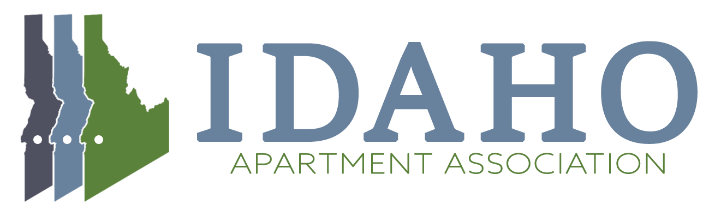 Membership Committee AgendaMarch 17th, 2022  11:00 AMWelcome and IntroductionsMembership Report as of February 28th, 20222022 Fair Housing Conference & TradeshowVolunteersAdditional Business